НАРОДНО ЧИТАЛИЩЕ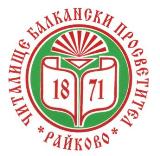 ”БАЛКАНСКИ  ПРОСВЕТИТЕЛ-1871”ГР. СМОЛЯН, КВ.РАЙКОВО КУЛТУРЕН КАЛЕНДАР ЗА 2019 ГОДИНАЯНУАРИ – 2019 г.18.01.2019 год. – Среща в библиотеката с деца от ателие „Сръчни ръчички“, посветена на  френския художник Пол Сезан /180 г. от рождението / 21.01.2019 год. – Бабин ден - честване  Деня на родилната помощ с акушерките от Райково в залата на читалището.Изпращане на поздравителен адрес и цветя в РО на МБАЛ - СмолянФЕВРУАРИ – 2019 г.15.02.2019 г. -  Четене на стихове написани от родопския  поет Кирил Маджаров  на  учениците от 5-ти клас при II-ро ОУ „Проф.д-р Асен Златаров19.02.2019 г. -  Отбелязване 146 години от обесването на Левски – табло 26,27 и 28.02 – 2019 г. -  Изработване на мартеници в библиотеката  МАРТ –  2019 г.01.03.2019 г. – Празничен концерт на самодейците  в залата на читалището , обединяващ празниците:Баба МартаДен на самодеецаОсвобождението на България- цветя Международен празник на жената 15.03.2019 г. – Запознаване с традициите на българските празници на децата от ТС“Родопчанче“ – Тодоровден, Великден и др. АПРИЛ – 2019 г.01.04.2019 г. -  Хумористична вечер с гост от райковските  зевзеци или Ангел Шеев – Шейо22.04.2019 г. – Отбелязване на Международния ден на земята – почистване на района,засаждане на цветя23.04.2019 г. – Четене на откъси от „Хамлет“ и „Ромео и Жулиета“ с ученици от 2-ро ОУ /455 год. от рождението на Шекспир/ 25.04.2019 г. – Боядисване на Великденски яйцаМАЙ– 2019 г. 01.05.2019 г.  – Отбелязване Деня на труда – табло 09.05.2019 г. – Ден на Победата – Поднасяне на цветя на паметника в Райково11.05.2019 г. - Факелно шествие-съвместно с 2-ро ОУ в чест на Кирил и Методий – църковен празник , празник на библиотекарите20.05 до 30.05.2019 г.  – Годишни концерти на :    Учениците от  Школата по пиано       Учениците Школата по цигулки „Виолина“22.05.2019 г.  -  Изложба на книги от  творчеството на Артър Конан Дойл-160 год. рождениеЮНИ – 2019 г.01.06.2019 г. – Организиране на детски празник, посветен на Деня на детето в двора на читалището с аниматори и артисти02.06.2019 г.  – Ден на Ботев – таблоЮЛИ – 2019 г.07. 07. 2019 г.     –      148 години Читалище „Балкански просветител 1871“ – Храмов празник31.07.2019 г. – Прожекция на филм  с участието на  Луи дьо Фюнес по случай 105 год. от рождението, съвместно с пенсионерски клуб“Родопи“- Райково АВГУСТ – 2019 г.Всяка сряда от седмицата прожекция на едно детско филмче в библиотекатаСЕПТЕМВРИ – 2019г.05.09.2019 г. -  Съединението на България – табло17.09.2019 г. -  Запознаване на ученици от 2-ро ОУ с творби на Н. Хайтов,по повод 100 год. от рождението.22.09.2019 г. -  Ден на независимостта на България- таблоОКТОМВРИ – 2019 г.01.10.2019 г. – Ден на музиката,поезията и възрастните хора.Откриване на читалищната самодейност – тържествен концерт на самодейците в залата на читалището08.10.2019  г.  – Представяне книгата  „Автобиография“ на  хумориста  Бранислав Нушич – среща в библиотеката с ученици от шести клас на 2-ро ОУ  – 155 години от рождението на автораНОЕМВРИ – 2019 г.01.11.2019 г. – Ден на будителите – организиране на вечер на райковските учители набор   1941,1942,1943,1944,1945 19.11.2019 г. -  Биографични  материали за първата жена архитект в Родопите, райковката  Цонка Хаджийска ,подредени в библиотеката  по случай 85 год. рождението й. ДЕКЕМВРИ – 2019 г.01.12 – 05.12.2019 г. – Изработване на коледна украса  в библиотеката  с ателие „Сръчни ръчички“  07.12.2019 г.  -  Поетична вечер посветена на Н.Й.Вапцаров – 110 години от рождението/1909-1942/  15.12.- 25.12.2019 г. -   „Oй, Коледо“ – концерт на самодейните състави към читалището